RAHUL 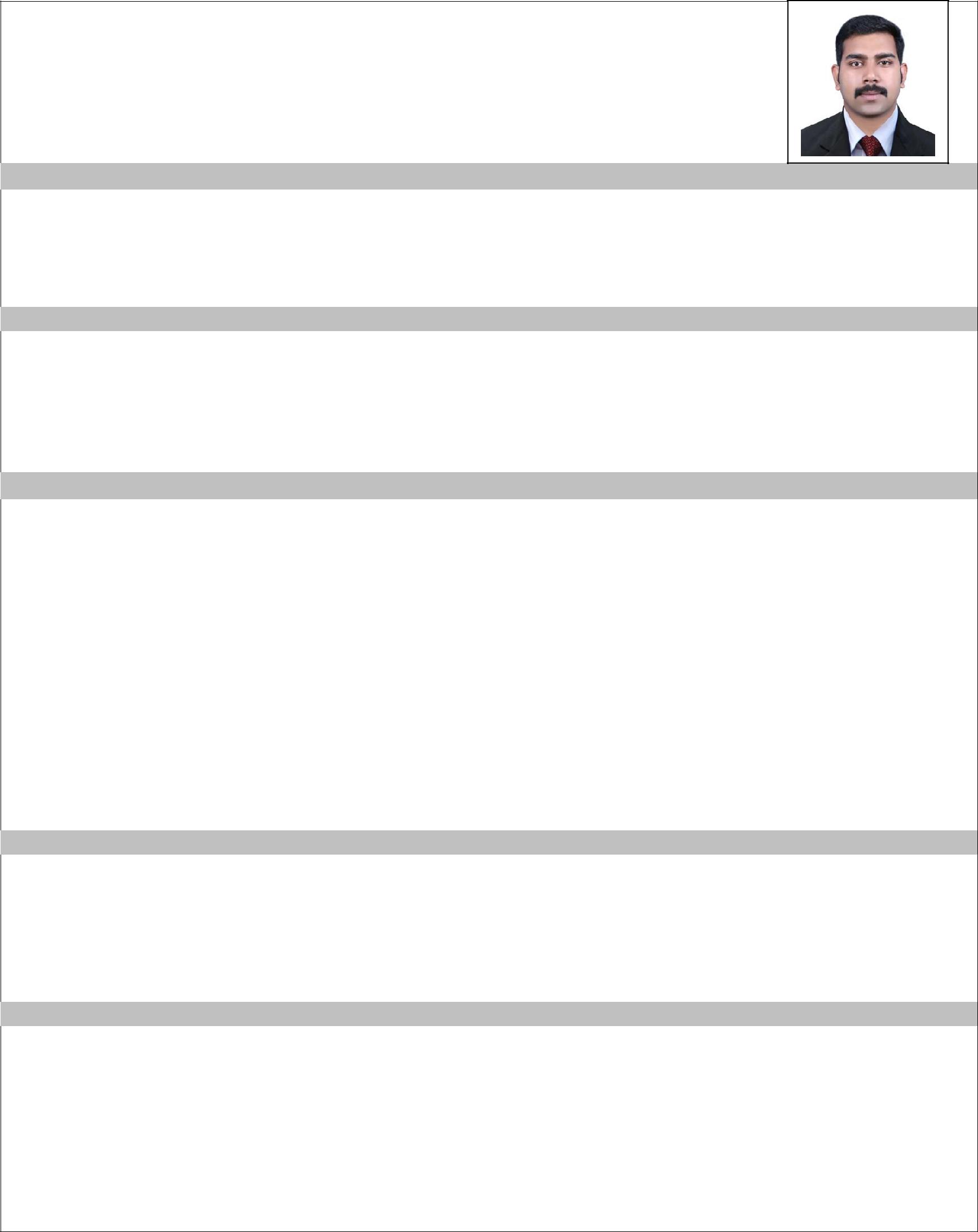 Email: rahul.378658@2freemail.com Mobile No UAE: C/o 0502360357VISA STATUS : VISIT(09/02/2018 to 06/05/2018)ObjectiveTo join a professional organization where I can gain experience to my best with a challenging job that will develop my career. I believe in growing with the organization that I would work, by making my own contribution in its growth and also earn my superior faith in my ability to such extent that he can afford to take his mind off from the task assigned to me.Professional ProfileAn Electrical & Electronics Engineering Graduate with 7 YEARS of experience in the areas of Technical sales and service (Centrifugal Pumps), Services, Maintenance, production, administration& Operation in switchyards (66KV),A keen planner with strategic skills in troubleshooting, team building capability, good in negotiation and interacting with vendors and proven abilities in planning and managing resources.Academic CredentialsFunctional CompetenciesProgramming Experience:Operating System - Windows Vista/7/XP/10.	Languages	- C, C++, and LINUX.	Other	- MS Office, DTP.Linguistic Skill:	-English, Malayalam, Hindi, Tamil (Read, write & speak)Strengths:Excellent communication skillExperience in designing electrical circuits using AUTO CAD ELECTRICALExcellent knowledge of Electrical Panel (HV & LV), Circuit Breakers, Relays, Current & Potential Transformers, MCT’s, Control wiringsRead and Execute Single line diagram, Cable rating and Breaker Sizing (as per DEWA regulations)Experience in Operation And Control of 25 MW WIND ENERGY POWER PLANTExperience in ELECTRICAL WIRING WORKS OF HOUSES AND COMMERCIAL BUILDINGS (G+1)Organizational Experience1. KERALA STATE ELECTRICITY BOARD LTD	- February 2014-February 2018As Operation and maintenance Engineer(Assistant Engineer)Responsibilities:Operation and maintenance of EHV Substation up to 66KV.Operation and maintenance of substation equipment such as 5MVA,7.5MVA,10MVA 66/11KV power transformer, 16MVA 33/11KV power transformer, SF6 Circuit Breaker, MOCB, ACB, Line& Bus Isolators, Current Transformers, Potential Transformers, Lightning Arresters, and also 33KV, 11KV type of Equipment’s.Operation and maintenance of Control and relay panel, 110V DC Battery bank, 20MVARcapacitor bank.Supervised all maintenance work such as power transformer maintenance, circuit breaker maintenance etc.Controlling And monitoring of feeding arrangement of 11kv and 33kv feedersControlling and monitoring total load demand of Substation not to exuding the capacity of the SubstationPlanning, Construction and commissioning of 0.5MW SOLAR POWER PLANTPreparing document like a daily report, monthly reports, Load demand, Station Availability, Interruption Reports forupdating in the system using Software.2.	Vakkan Engineers And Contractors Pvt Ltd	- July 2012-January 2014As Site supervisor(ELECTRICAL)Responsibilities undertaking:Supervising electrical wiring of houses, shops, commercial buildings etcDesigning the main DB as per the connected loadWire selectionTesting the Electrical system once its installedNaargo Industries Pvt Ltd.– December 2010 - June 2012As Sales and Service EngineerResponsibilities undertaking:Supervision and Assistance in erection, commissioning, testing of centrifugal pumps.To Prepares product or service reports by collecting and analyzing customer informationTo follow up the spare orders including supply for the customerMaintain electronic database containing distributor list and clime details.To attend the customer complaints at the various site and collect feedback about product and service.Resolves product or service problems by clarifying the customer's complaint; determining the cause of the problem; selecting and explaining the best solution to solve the problem; expediting correction or adjustment; follow up to ensure resolution.Passport DetailsDeclarationI hereby declare that above-mentioned information is correct and I bear the responsibility for the correctness of above-mentioned particulars.PLACE:Yours truly,DATE:RAHUL Exam/DegreeYearSchool/College/InstituteBoard/AffiliationB.E in Electrical and2010Odaiyappa College of Engg and Tech, TheniAnna University, ChennaiElectronics Engineering2010Electronics Engineering12th2006ST.PHILOMENA’S HSS, UPPUTHARAHigher Secondary Board, KeralaBoard of Public Examinations,SSLC2004ST.MARY’S HSS, MARYKULAMKeralaPersonal ProfileNationalityNationalityIndianDate of birthDate of birth31/08/199631/08/1996SexSexMalePermanent addressPermanent addressPuthenpurayil House, Kalthotty P.O, Kattappana, Idukki, Kerala-685507.Puthenpurayil House, Kalthotty P.O, Kattappana, Idukki, Kerala-685507.Puthenpurayil House, Kalthotty P.O, Kattappana, Idukki, Kerala-685507.Place of issueCochinDate of issue27/05/2013Date of expiry26/05/2023